I SPY A LITTLE FLYI SPY A LITTLE FLYBUZZING IN THE DEEP BLUE SKY.HE’LL BE GONE BY AND BY.I SPY A LITTLE FLYBUZZING ROUND, I DON’T KNOW WHY.HE’LL BE GONE, BY AND BY.I SPY A LITTLE FLYBUZZING ROUND AND LOOKING SLY.HE’LL BE GONE BY AND BY………BUT NOT BEFORE HE’S MADE ME CRY!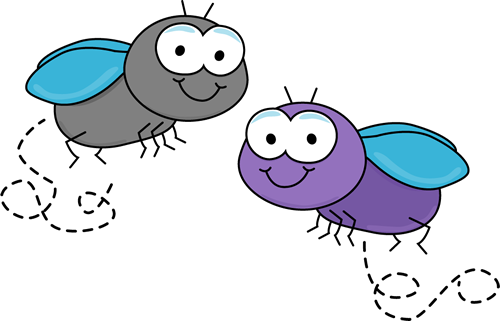 